2023研究生論壇　報名表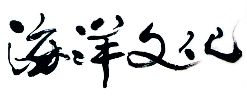 姓    名學校/單位聯絡電話聯絡地址電郵信箱論文題目論文摘要(至少500字)